FORM FOR MODIFICATION OF DATA OF EXISTING ATHLETE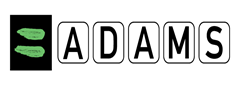  (PLEASE PROVIDE ONLY THE NEW INFORMATION IN CAPITAL LETTERS OR IN PRINT ACCORDING TO THE LATIN ALPHABET)Name (according to the athlete’s passport)Family name: ___________________________Given name: ____________________________Date of birth(day/month/year): __________________Sport Nationality: ____________________________Nationality (in case it is different from Sport nationality): ____________________________Photo(only of the face of the athlete)Passport copy (with visible data)Contact Details & SMS Setup- phone number (country code+ number):____________________-phone type (mobile, home, business): _____________________- e-mail: ___________________Date: ____________________________	Athlete Signature: ____________________________				Required fields*Adams ID*:____________________________Name*( Adams Name): ____________________________Date of birth*(day/month/year): _____________________*At least two fields are required